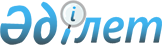 "Салық және бюджетке төленетiн басқа да мiндетті төлемдер туралы" (Салық кодексi) Қазақстан Республикасының Кодексiне өзгерiстер мен толықтырулар енгiзу жөнiнде ұсыныстар әзiрлеу үшін жұмыс тобын құру туралы
					
			Күшін жойған
			
			
		
					Қазақстан Республикасы Премьер-Министрінің 2003 жылғы 15 мамырдағы N 87-ө өкімі. Күші жойылды - ҚР Премьер-Министрінің 2007.05.23. N 135 өкімімен.

      Салық заңнамасын одан әрi жетiлдіру жөнiнде ұсыныстар әзiрлеу мақсатында: 

      1. Мынадай құрамда жұмыс тобы құрылсын: Келiмбетов                    - Қазақстан Республикасының 

Қайрат Нематұлы                 Экономика және бюджеттiк 

                                жоспарлау министрi, жетекшi; Орынбаев                      - Қазақстан Республикасының 

Ербол Тұрмаханұлы               Экономика және бюджеттiк 

                                жоспарлау вице-министрi, жетекшiнiң 

                                орынбасары; Рахметов                      - Қазақстан Республикасының Қаржы 

Нұрлан Құсайынұлы               вице-министрi; Үсенова                       - Қазақстан Республикасының Қаржы 

Нұрила Дүйсембiқызы             министрлігі Салық комитеті 

                                төрағасының орынбасары; Кнюх                          - Қазақстан Республикасының 

Вера Андриановна                Экономика және бюджеттiк 

                                жоспарлау министрлiгi Салық 

                                саясаты және болжамдар 

                                департаментiнiң директоры; Мүлкин                        - Қазақстан Республикасының 

Сейiтқали Жалмұхаметұлы         Кедендiк бақылау агенттiгi 

                                төрағасының орынбасары. Веснин                        - Қазақстан Республикасының 

Виктор Николаевич               Парламенті Мәжілісінің депутаты 

                                (келісім бойынша) Иванов                        - Қазақстан Республикасының 

Виктор Михаилович               Парламенті Мәжілісінің депутаты 

                                (келісім бойынша) Исекешев                      - Қазақстан Республикасының 

Әсет Өрентайұлы                 Индустрия және сауда 

                                вице-министрі Тәжияқов                      - Қазақстан Республикасының 

Бисенғали Шамғалиұлы            Ұлттық Банкі Төрағасының орынбасары 

                                (келісім бойынша) Мамекова                      - Қазақстан Республикасының 

Сәуле Мамырқызы                 Ұлттық Банкі Бухгалтерлік есеп 

                                департаменті директорының орынбасары 

                                (келісім бойынша) Тен                           - Қазақстан Республикасының 

Игорь Викторович                Кедендік бақылау агенттігі Кедендік 

                                кірістер департаментінің бастығы 

       Ескерту. Құрам өзгерді - ҚР Үкіметінің 2003.08.15. N 174   өкімімен . 

      2. Жұмыс тобы "Салық және бюджетке төленетiн басқа да мiндеттi төлемдер туралы" (Салық кодексi) Қазақстан Республикасының Кодексiне өзгерiстер мен толықтырулар енгiзу жөнiнде ұсыныстар әзiрлеп, 2003 жылғы 15 қыркүйекке дейiн Қазақстан Республикасының Үкiметiне енгiзсiн. <*> 

       Ескерту. 2-тармақ өзгерді - ҚР Үкіметінің 2003.08.15. N 174   өкімімен .        Премьер-Министр 
					© 2012. Қазақстан Республикасы Әділет министрлігінің «Қазақстан Республикасының Заңнама және құқықтық ақпарат институты» ШЖҚ РМК
				